MunkatervZimándy Ignác Általános Iskola2019 – 2020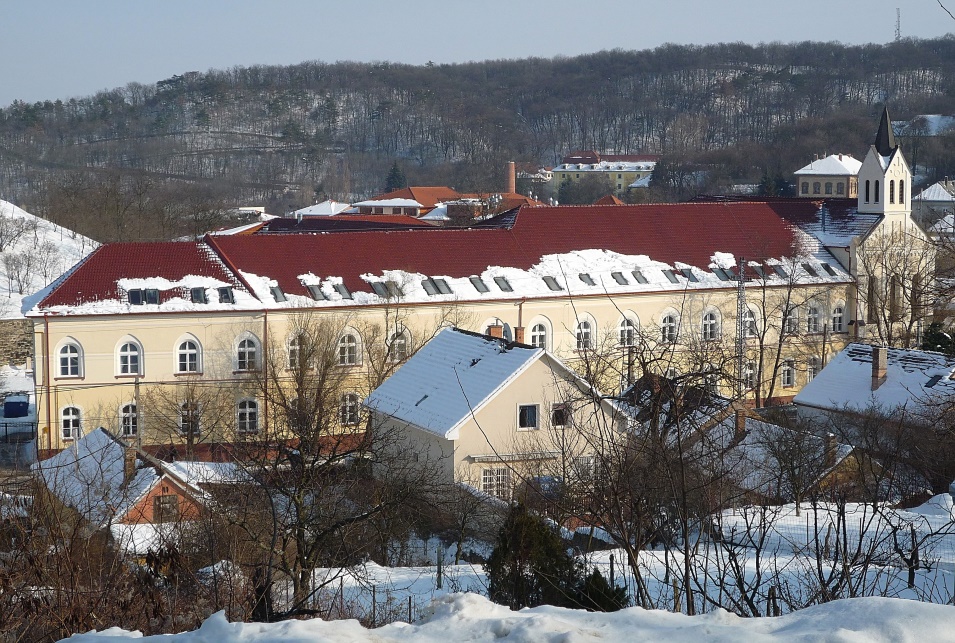 Készítette: Palkóné Szabó Gabriella, igazgatóElfogadta a nevelőtestület a 2019. 09. 16-i tanévnyitó értekezleténTartalomjegyzékI.	Helyzetelemzés	3II.	A tanév fő feladatai	6III.	A tanévindítás feltételei	71.	Személyi feltételek	72.	Tárgyi feltételek	8IV.	A munkaterv megvalósulását segítő belső ellenőrzési terv	8V.	Az iskolai tanév helyi rendje	111.	Szorgalmi időszak, szünetek	112.	Az iskolai tanítás nélküli munkanapok időpontjai, azok felhasználása	123.	Ünnepek és emléknapok	134.	Értekezletek, fogadó órák	145.	Nyílt nap	166.	A tanulók fizikai állapotát felmérő vizsgálat időpontja	177.	A kórus időpontjai	178.	Rendkívüli tanítási napok	179.	A diákközgyűlés összehívása	1710.	A PÉM (Pedagógus Értékelés Minősítés) rendszer működéséből adódó feladatok	1711.	A beiskolázással kapcsolatos teendőink	1912.	A középfokú felvételi eljárással kapcsolatos teendőink	1913.	Iskolai szervezeteink	2014.	Az osztályok alapadatai	23Osztály	2315.	Külső és belső mérések rendje	2516.	Pályázatok	2517.	Testvériskolai, nemzetközi kapcsolatok	2618.	Nevelőtestületi belső továbbképzések	2619.	Iskolai sportkör szakmai programja	2620.	Lázár Ervin Program	26VI.	Tanulmányi versenyek	27Iskolai és városi versenyek	27Területi, megyei és országos versenyek, amelyekre iskolánk tanulóit felkészítjük:	29VII.	Projektoktatás	31VIII.	Eseménynaptár, szervezési feladatok havi bontásban	31feladat	31HelyzetelemzésAz elmúlt tanév feladatainak végrehajtása, ebből adódó feladatokBeszámoló az éves munkaterv, intézkedési tervek megvalósításárólA NETFIT mérés eredményeinek értékelése alapján erősíteni szükséges az egészségtudatos életmód és az egészséges táplálkozás iránti érzékenyítést.Feladat:színes, motiváló órák és iskolán kívüli mozgásos programok szervezéseegészséges életmód iskolai szintű projektnap szervezésekültéri sportoláshoz alkalmas eszközök beszerzése (mobilpalánk, pingpong asztal)Elérendő cél: a NETFIT-eredmények javításaFelelősök: tanítói, osztályfőnöki és természettudományos munkaközösségek, testnevelőkA kitűzött feladatokat maradéktalanul megvalósultak. A projektnapot 2018. október 13-án megtartottuk. Az eszközöket beszereztük. A NETFIT eredményeink kismértékben javultak.Az előző tanévben az idegen nyelvi mérés átlagai a következőképpen alakultak: 6. évfolyam: 	angol nyelv: 71%8. évfolyam: 	német nyelvből  59,1%, angol nyelvből  73%. Feladat:beszédközpontú idegen nyelvi programok szervezése, amelyek vonzóvá teszik a nyelvtanulást (A tanulói motiváció erősítése)a gyengébben teljesítő tanulók részére egyénre szabott felzárkóztatásaintenzívebb gyakorlás az ismert mérőeszközök alapján (hallás és olvasás utáni értés gyakorlása)Elérendő cél: az idegen nyelvi mérés eredményeinek javulásaFelelősök: munkaközösség-vezetők, nyelvtanárokA tanév eredményei:6. évfolyam: angol nyelv: 86,2%8. évfolyam: angol nyelv: 69,4%8. évfolyam: német nyelv: 86 %Összesített eredmény nyelvenként:Angol: 77,8 %Német: 86 %Mindkét nyelvi területen javulás tapasztalható.A médiatudatosság tanulói – szülői felmérésének és a Microsoft digitális írástudás felmérésének eredményeiből adódóan az 5 – 8. évfolyamos  tanulók netikett iránti érzékenyítése.Feladat:magyar nyelv órákon a kommunikációval foglalkozó fejezeteknél épüljön be a tananyagba, tanmenetekbeinformatika órákon épüljön be a tanmenetekbeosztályfőnöki órákon épüljön be a tanmenetekbe, az osztályfőnöki munkaközösség dolgozzon ki egy –két óratervet a témában segédanyagkéntElérendő cél: a tanulók ismerjék meg és alkalmazzák az internetes kommunikáció elvárt szabályaitFelelősök: magyar és informatika szakos tanárok, felső tagozatos ofők, az of.-i munkaközösség vezetőjeMédiatudatossági projektnapot tartottunk. Ennek keretében a tanulók megismerkedtek az etikus Internet-használattal. Magyar nyelv és informatika órák tananyagába beépült. Az osztályfőnöki óravázlatok kidolgozására nem került sor. A VEKOP pályázat megvalósításaElérendő cél: az eszközbeszerzések és a kitűzött pedagógus továbbképzések megvalósulásaFelelős: Palkóné Szabó Gabriella, igazgató és a Digitális munkaközösségAz eszközbeszerzés közbeszerzési eljárásához az egyeztető tárgyalásokon részt vettünk az adatokat egyeztettük. Az eszközbeszerzés némi csúszással folyamatban van.A pedagógus továbbképzések megvalósultak.Részt veszünk az EMMI által javasolt alábbi témahetek programjában: Pénzügyi és vállalkozói témahét 2019. 02. 25 – 03. 01. (napközi - tanulószoba), Digitális témahét 2018. 04. 09-13. (FTG)Felelős: Igh.-ek, Stánicz István Lászlóné, Ujszászi Gabriella, Izsák DávidElvárt eredmény: a témahetek programjainak megvalósításaA témahetek tervezett programját megvalósítottuk.  Szociometriai felmérés  Felelős: Palkóné ig, osztályfőnökökElvárt eredmény: feltérképezett baráti kapcsolatokA felmérést elvégeztük, az eredményekről az osztályfőnökeket tájékoztatjuk.A Mesezene olvasástanítási módszer implementációja, tudásmegosztásSzakmai nap a régió pedagógusainak: óralátogatások, óramegbeszélések a Mesezene tematika mentén az innováció aspektusábólCélkitűzés: Azon kollégák megtalálása, akik attitűdjéhez a módszer leginkább illeszkedik, és szívesen vesznek részt a tudásmegosztás folyamatábanAz óvodai és az iskolai Mesezene modul egymásra épülésével összefüggő tapasztalatok megosztása szakmai fórumonCélkitűzés: Az olvasástanulás óvodai előzményeinek megismeréseIntézmények közötti munkaközösség létrehozása és működtetése a módszer iránt elkötelezett óvónőkből, pedagógusokbólCélkitűzés: A módszer átadásában, metódusában jártas szakemberek rendszeres, alkotó együttműködése a módszeralkalmazás fenntartásának folyamataibanAz olvasástechnikai szint bemérése az óvodai mesezenéből érkező, illetve a kontroll gyerekek körébenCélkitűzés: A módszer olvasástechnikára gyakorolt hatásának beméréseMesezene projektnap, kirándulás a Hangok erdejébenCélkitűzés: A mesehősök életének tovább gondolása természeti környezetben.Felelős: Krómer Józsefné, igh.A szakmai napot a tankerület érdeklődő pedagógusai részére 2018. november 20-án nagy érdeklődés mellett megtartottuk.2018. november 28-29-én a Mesezene módszertanát alkalmazó óvodapedagógusokkal a tapasztalatokat közös szakmai fórumon megbeszéltük. Az intézmények közötti munkaközösséget létrehoztuk.Az olvasástechnikai szint bemérése az óvodai mesezenéből érkező, illetve a kontroll gyerekek körében megtörtént. Az idei tanévben feldolgoztuk a méréseredményeket.A tanév fő feladataiFejlesztési feladataink a tanév értékelése alapjánA következő tanévben kezdődik a VEKOP-pályázat szakmai megvalósítása: a Lego eszközökkel támogatott szövegértés és szövegalkotás fejlesztése a tanítási órák keretében.Elérendő cél: a tanulók motivációjának erősítése, a szövegértés és szövegalkotás eredményeinek javulása.Feladat: a magvalósító kollégák (Digitális mköz. tagjai) tanítási óráik 40%-ában digitális eszközöket, módszereket használnakóravázlataikat, összeállított tananyagaikat feltöltik az NKP felületéreaktívan vesznek részt a konzorcium iskolái közötti rendezvényeken, megbeszéléseken, workshop-okonFelelős: a Digitális munkaközösség tagjai, intézményvezető, intézményvezető-helyettesekEgyre nagyobb terhet jelent a nevelők számára a magatartási problémák kezelése. Szükségesnek tartjuk a nevelőtestület további felkészítését. Elérendő cél: Hatékony problémafeltárás, a rászoruló tanulók egyénre szabott megsegítése, integrációjuk támogatása az osztályközösségben.Feladat:a témában külső és belső továbbképzések szervezése a nevelőtestület részéreszakirodalom ajánlás készítéseFelelős: intézményvezető, intézményvezető-helyettesek, fejlesztő pedagógusok„Tanulj tanulni a számítógép segítségével!”Elérendő cél: az érintett korosztály számára bemutatni a digitális technika által elérhető tanulást segítő oldalakat, módszereket.Feladat: Projektnap szervezése 5 – 6. évfolyamon Felelős: intézményvezető, FTG intézményvezető-helyettes, Digitális munkaközösség-vezető A tanévindítás feltételeiSzemélyi feltételek2019. szeptember 1-jén álláshelyeink száma: 74,5 státusz. Ebből betöltetlen szeptember 1-jén: 5,5 státusz (tanító, matematika szakos tanár, informatika szakos tanár vagy tanító).Távozó kollégáinkÁthelyezéssel távozott az iskolából:Ujszászi Gabriella tanárMegszüntette jogviszonyát:Kszel Adrienn tanárMelika Tetyána tanárLakatos-Gerlach Ágota pszichológusNyugdíba vonult:  - Palkó Balázs tanárÚj kollégáink:Fehér Dorottya történelem szakos tanár, jelenleg végzi az angol nyelvtanári szakotLukácsovitsné Roszel Annamária német nyelvtanárNadia Rabie rajz – vizuális kommunikáció, vizuális környezetkultúra szakos tanárSomorácz Eszter angol nyelvtanárTarján Veronika tanító vizuális kultúra műveltség területtelFizetés nélküli szabadságon lesz:Enyedi AnitaKánnár GabriellaGYED-en, GYES-en, ill. szabadságon vannak alábbi kollégáink:Antal Noémi, Baloni-Serdült Zita, Barcza Zita, Csengeri Beatrix, Gyuricza Anita, Havaj Beatrix, Tavaszi-Bartos Kinga, Vágóné Mitrovics NoémiTárgyi feltételekAz elmúlt évek beruházásaiból adódóan iskolánk százéves épülete jól karbantartott, esztétikus.A legutóbbi beruházás óta akadálymentes (lift, mozgássérült lift), tűz-és füstérzékelő rendszerrel ellátott, kívül – belül felújított, biztonságos épület.Tantermeink száma éppen elegendő, további tantermek kialakítására nincs lehetőségünk.A nyár folyamán az alábbi felújítási, karbantartási munkálatokat végeztette el az Érdi Tankerületi Központ:Tisztasági festés a szükséges mértékben – az intézmény saját bevételének 50%-os visszatérítése terhére.Törökbálint Város Önkormányzata:I. emeleti lánymosdó teljes felújításaTovábbra is szükséges lenne tantermeink padló- és falburkolatának felújítása, cseréje. Különösen a tetőtéri tantermek padozatának felújítása fontos (porlad). Az iskola felszereltsége technikai eszközök tekintetében megfelelő.Célkitűzéseink tárgyi feltételeink tekintetében:A 2. emelet tantermei balesetveszélyes burkolatának cseréje.A balesetveszélyes műanyag-őrleményes pálya felújításaA pinceszint vakolatjavítása.A díszterem székeinek cseréje.Tantermi bútorzat cserék az elhasználódás mértékében. Minimum 3 tanteremben bútorcsere.Az iskola szemléltető, fejlesztő eszköztárának bővítése.Udvari játszóeszközök számának bővítése.A munkaterv megvalósulását segítő belső ellenőrzési tervA pedagógiai munka belső ellenőrzéseA Pedagógiai programban megfogalmazott célokkal összhangban az intézményvezetés a tanév során kiemelten ellenőrzi az alábbi területeket:Tanmenetek elkészítése a helyi tanterv szerint.Határidő: szeptember végeFelelős: igh.-ek, mköz.-vezetőkTanulási kudarcnak kitett (SNI, BTMN) tanulók felzárkóztatását segítő program és órabeosztás, egyéni fejlesztési tervek elkészítése az érintett tanulókra vonatkozóan, valamint tanulócsoportonként.Határidő: szeptember végefelelős: igh.-ek, fejlesztő pedagógusok, pszichológusTanmenetek, foglalkozási tervek ellenőrzése, összevetése a helyi tantervvelHatáridő: szeptember végefelelős: igh.-ek, munkaközösség-vezetőkTanügyi dokumentumok (az e-napló, anyakönyvek, beírási napló) összhangjának ellenőrzésehatáridő: szeptember végefelelős: igazgatóhelyettesek, érintett osztályfőnökökHaladási és osztályozó naplók (e-napló) folyamatos vezetésének ellenőrzéseHatáridő: folyamatos, havi rendszerességgelfelelős: igazgatóhelyettesek, pedagógusokA tanítási órák hatékonyságának ellenőrzése óralátogatásokon keresztül. Határidő: folyamatosfelelős: igazgató, igazgatóhelyettesek, munkaközösség-vezetőkAz ügyeleti rend, az ebédeltetés rendjének ellenőrzése.Felelős: igh.-ek, osztályfőnöki munkaközösség vezetőjeTanév végi dokumentáció ellenőrzése (napló, bizonyítványok, anyakönyvek megírása, szakköri naplók lezárása).Határidő: 2020. június 20.felelős: ig., igh.-ek., szaktanárokKiemelt ellenőrzési területek:A tanítási órákat, foglalkozásokat illetően:az egyéni fejlesztés működési struktúrájának ellenőrzése tartalmi, szervezési és adminisztratív tekintetben (hi.: szeptember vége, ill. folyamatos)a Lego eszközökkel támogatott tanulás a VEKOP-pályázatban résztvevő pedagógusok esetében (hi.: folyamatos)az idegen nyelvi (nemzetiségi német nyelv és angol nyelv) oktatás hatékonysága, motiváció, szemléltetés a tanítási órákon, 6. és 8. évfolyamos vizsga előkészítésa napközi otthon, tanulószoba – szabadidős foglalkozások (hi.: folyamatos)óralátogatások alkalmával a differenciált képességfejlesztés (hi.: folyamatos)szemléltetés és motiváció a tanítási órákon (hi.: folyamatos)felzárkóztatás, tehetséggondozás (hi.: folyamatos)szakköri foglalkozások ellenőrzése (hi.: november vége)*az ellenőrzés folyamatos külön óralátogatási tervek szerint;  az ellenőrzést végzik : ig., igh.-ek, munkaközösség-vezetők A tanügyigazgatást illetően:bizonyítványok, bizonyítvány törzslapok, és pótlapok nyilvántartásának rendje (hi.: október vége)diákigazolványok adminisztrációjának ellenőrzése (hi.: december)tanuló balesetek nyilvántartásának rendje (hi.: január vége)szakértői és nevelési tanácsadó által kiadott vélemények nyilvántartása, aktuális teendők meghatározása (hi.: szeptember közepe)*az ellenőrzést végzik : ig., igh.-ek Leltározástárgyi eszközök nyilvántartása, leltározásuk, selejtezésük (hi.: 2020. június 30.)*az ellenőrzést végzik: iskolatitkár, érintett kollégákAz épület karbantartását illetően:általános tisztaság ellenőrzése (hi.: folyamatos)balesetveszély elhárítás (hi.: folyamatos)*az ellenőrzést végzik : ig., igh.-ek, pedagógusokAz ellenőrzések tapasztalatairól Az óralátogatásokról az igazgató és a helyettesek naplót vezetnek.Az ellenőrzések folyamán feltárt esetleges hiányosságokat jegyzőkönyvben szükséges rögzíteni.Az iskolai tanév helyi rendjeSzorgalmi időszak, szünetekA tanév szorgalmi időszakaElső nap: 2019. 09. 01.Utolsó nap: 2020. 06. 15.A szorgalmi időszak első féléve 2019. 09. 01-től 2020.01.24-ig tart. Az első féléves tanulmányi eredményről a tanulót illetve gondviselőjét 2020.01.31-én tájékoztatjuk a félévi értesítő által.   Iskolai tanítási szünetek:Őszi szünet: 2019.10.28. – 2018.10.31.A szünet előtti utolsó tanítási nap: 2019.10.25.A szünet utáni első tanítási nap: 2019.11.04.Téli szünet: 2019.12.23. – 2020.01.03.A szünet előtti utolsó tanítási nap: 2019.12.20.A szünet utáni első tanítási nap: 2020.01.06.Tavaszi szünet: 2020.04.09. – 2019.04.14.A szünet előtti utolsó tanítási nap: 2020.04.08.a szünet utáni első tanítási nap: 2020.04.15.Munkaszüneti napok a szorgalmi időszak nem tanítási szünetre és pihenőnapra eső időszakában2019.10.23. nemzeti ünnep2020. 05. 01. munka ünnepe2020.06.01. pünkösdhétfőTovábbi tanítási napok a tanévben a munkaszüneti napok körüli munkarendváltozásból fakadóan 2019.12.07. 2019.12.14.Az iskolai tanítás nélküli munkanapok időpontjai, azok felhasználásaÜnnepek és emléknapokA nemzetünk szabadságtörekvéseit tükröző, továbbá nemzeti múltunk mártírjainak emlékét, példáját őrző emléknapokAz iskola hagyományai ápolása érdekében meghonosított egyéb ünnepnapokAz iskolai élethez kapcsolódó ünnepek megünnepléseÉrtekezletek, fogadó órákAz előre tervezhető értekezletek időpontjaiAz előre tervezhető szülői értekezletek, fogadóórák időpontjaiNyílt napA tanulók fizikai állapotát felmérő vizsgálat időpontjaA kórus időpontjaiRendkívüli tanítási napokRendkívüli tanítási napot a tanévben nem tervezünk.A diákközgyűlés összehívásaA diákközgyűlést 2018. 09. 09-én tartjuk.A PÉM (Pedagógus Értékelés Minősítés) rendszer működéséből adódó feladatokA 2020. évi minősítési tervbe bekerült pedagógusokÖnértékelési terv 2019 – 20. tanévBelső Ellenőrzési Csoport tagjai, rendszerfeladataikA 2019-20-as tanévben önértékelésbe bevont pedagógusok terveAz önértékelések tervezett időpontja: 2020. február – március.  A beiskolázással kapcsolatos teendőinkIdőrendben:novemberben az óvodák vezetőinek és pedagógusainak meghívása, óralátogatások az 1. évfolyamon;tanítóink részvétele az Óvodapedagógiai napok programjainjanuárban a leendő 1. osztályos tanulók szülei részére tájékoztató kiadvány összeállítása;Ovisuli (készségfejlesztő foglalkozások) a tanköteles korú óvodások számára (február-március)februárban tanítóink részt vesznek az óvodai szülői értekezleteken, ahol bemutatják intézményünket;márciusban nyílt tanítási napot tartunk a leendő 1. osztályosok szüleinek: órákat látogathatnak, majd pedig fórum keretében feltehetik beiratkozással kapcsolatos  kérdéseiket az iskola vezetőinek;áprilisban beiratkozás a kormányhivatal által kijelölt napokon;májusban szülői értekezletet tartunk a leendő 1. osztályos tanulók szüleinek;május végén vagy június elején „iskola-hívogató” foglalkozást tartunk leendő elsős gyermekeknek.  A középfokú felvételi eljárással kapcsolatos teendőink-          2019. 10. 31-ig a nyolcadik osztályos tanulóink szóbeli tájékoztatása a felvételi eljárás rendjéről.-         2019. 10. 31-ig a hetedik osztályos tanulók szülei részére írásbeli tájékoztató elküldése a továbbtanulással kapcsolatban.-         2019. 12. 06-ig jelentkezési lapok beadása a felvételi eljárást megelőző központi írásbeli vizsgákra.-         2020. 01. 18. az általános felvételi eljárás kezdete-         2020. 01. 18. 10 óra: központi írásbeli felvételi vizsgák az érintett 6 és 8 évfolyamos gimnáziumokban, központi írásbeli felvételi vizsgák a kilencedik évfolyamra.-         2020. 01. 23. 14 óra: pótló írásbeli felvételi vizsgák.-         2020. 02. 06. a központi írásbeli felvételi vizsgát szervező intézmények a Hivatal által meghatározott módon értesítik az írásbeli eredményéről a tanulókat.-         2020. 02. 19. az általános iskola továbbítja a tanulói jelentkezési lapokat a középiskoláknak, a tanulói adatlapokat a Felvételi Központnak.-         2020. 02. 24. – 03. 13. szóbeli meghallgatások az általános felvételi eljárás keretében.-     2020. 03. 16.: a középfokú iskola eddig az időpontig nyilvánosságra hozza a jelentkezők felvételi jegyzékét.-         2020. 03. 19 -20.: a tanulói adatlapok módosításának lehetősége az általános iskolában.-     2020. 03. 23. a módosító tanulói adatlapok megküldése a felvételi központnak.-         2020. 04. 30. a középiskolák értesítik a felvétel eredményességéről a tanulókat és az általános iskolát.-	2020. 05.11 - 08.31. rendkívüli felvételi eljárás.-	2020.06.17. Az általános iskola értesítést küld a tanulóról  a tanuló állandó lakhelye, ennek hiányában tartózkodási helye szerint illetékes megyeszékhely szerinti járási hivatal, valamint a Klebelsberg Központ  részére, amennyiben kezdeményezi a tanköteles tanuló felvételét a Köznevelési  Hídprogramba.      A Klebelsberg Központ kijelöl legalább egy, a megye területén működő Köznevelési Hídprogramban  részt vevő köznevelési intézményt, amely a tanulót felveszi tankötelezettségének teljesítése érdekében.  -    2020. 06.22 – 24. beiratkozás a középfokú iskolákba.Iskolai szervezeteinkMunkaközösségekA munkaközösségek megalkotják és elfogadják saját éves munkatervüket. A munkatervek jelen munkaterv mellékletét képezik.Javaslatot tesznek a tanév kiemelt pedagógiai célkitűzéseire.Belső Ellenőrzési CsoportIskolánkban az intézményi önértékelési feladatok tervezéséhez, kivitelezéséhez Belső Ellenőrzési Csoportot alakítottunk.Szülői szervezet – IskolaszékAz Iskolaszék önállóan, saját munkaterve alapján működik. Az igazgató a szülői munkaközösség tagjait évente 1-2 alkalommal, az Iskolaszék tagjait az iskolaszéki üléseken rendszeresen tájékoztatja az iskola feladatairól, eredményeiről, a nehézségekről.Iskolaszékünk tagjai:a fenntartó részéről:  Sárközi Márta, tankerületi igazgató asszonya szülők képviselői:  Lendvai Ágnes – elnök, Beniczki Balázs, Kóródi Máriaa tantestület képviselői: Hegedüsné Garda Éva – titkár, Erdős - Pilinyi Katalin, Semler-Lévai Zsófiaa tanulók képviselői: Bodnár Fiorella, Tóth Borbála, Hegedüs Botond Intézményi TanácsA nemzeti köznevelésről szóló tv. 73.§ (3) (4) bekezdése alapján iskolánkban a szülők, a nevelőtestület és a működtető önkormányzat delegáltjaiból a helyi közösségek érdekeinek képviseletére Intézményi Tanács működik. Az IT saját ügyrendje alapján végzi tevékenységét.Az igazgató félévenként egy alkalommal beszámol az intézmény működéséről. Az IT ez alapján kialakítja álláspontját, és írásban eljuttatja a fenntartó számára. Az Intézményi Tanács tagjai:a nevelőtestület képviselői: Bartos Zoltánné – titkár, Czékmán Zsuzsa, Stánicz István Lászlónéa szülők képviseletében: Szaller Emőke - elnök, Merényi Éva, Sár Emeseaz önkormányzat részéről: Antal Jenő, Földvári László, Dr. Somogyi Bálint Márton  Közalkalmazotti TanácsA Közalkalmazotti Tanács a Kjt. és az Nkt. előírásai alapján gyakorolja jogait, kötelességeit. A Kt. elnöke, tagjai tevékenységükkel támogatják az alkalmazotti közösség és az intézmény hagyományainak ápolását, erősítik az alkalmazottak részvételét a szervezeti kultúra fejlesztését segítő programokon.A KT tagjai: Feketéné Rendes Mária – elnök, Hegedüsné Garda Éva (a harmadik tag választása folyamatban)DiákönkormányzatSaját SzMSz-szel, éves munkatervvel rendelkezik. Működésükkel kapcsolatos feladatok: tagok megválasztásában való közreműködés, a működés támogatása, a diákközgyűlés összehívása évente egy alkalommal (2017.09.14.)  A DÖK-elnökének megválasztása folyamatban van.Egyéb megbízások:Gyermek- és ifjúságvédelmi felelős: Komendáné Nemes Éva és Tóthné Baki OrsolyaA Diákönkormányzat munkáját segítő pedagógus: Papp IldikóTankönyvfelelősök: Czechner Mária, Helfrich JuditBelső Ellenőrzési Csoport vezetője: Tárainé Mórocz RitaA pályaválasztásért felelős: Lengyelné Tóth ÁgnesMentorálás a 2019-20- as tanévben:Stánicz István Lászlóné – Tarján VeronikaPalkó Balázs – Rabie NadiaDömötörné Bánfalvi Zsófia – Fehér Dorottya, Somorácz EszterSzentváry-Lukács Erika – Lukácsovitsné Roszel AnnamáriaAz osztályok alapadataiKülső és belső mérések rendje  Pályázatok Testvériskolai, nemzetközi kapcsolatokKapcsolat a süsseni Johann Fischer Georg Schule-val28 éves múltra tekint vissza a két iskola partnerkapcsolata. Ebben a tanévben iskolánk tanulói utaznak a süsseni testvériskolába. Az időpont egyeztetése még folyamatban van, várhatóan 2020. április végén, május elején.Felelős: igazgató, Megyeri Lívia, német munkaközösségKapcsolat a székelyudvarhelyi Bethlen Gábor Általános Iskolával17 éves a két iskola kapcsolata. A tanévben iskolánk fogadja a székelyudvarhelyi tanulócsoportot. Az időpont egyeztetése még folyamatban van. A tervezett időpont május vége, június eleje.Felelős: igazgató, Czékmán ZsuzsaA nyári szünetben – később egyeztetendő időpontban – iskolánk pedagógusai utaznak a testvériskola nevelőtestületének meghívására Székelyföldre.Felelős: Palkóné Szabó Gabriella ig. Nevelőtestületi belső továbbképzések2019. 12. 07.		Továbbképzés 2019. 10. 17.               VEKOP-továbbképzés (Az NKP felület használata)2019. 09. 03.               Belső továbbképzés: A Teams használata2020. 02. 10-11.          Belső továbbképzés: A XXI. századi oktatás Iskolai sportkör szakmai programjaSportköri foglalkozás (2 x 45 perc) minden hétenalsó tagozaton Játékos torna keddenként a 8. órában,felső tagozaton Crosfitt foglalkozás szerdánként a 8. órában.Egyéb sportfoglalkozások a tanévben:Kerekdomb – futás (2019. október 20.)Magyar Diáksport Napja (2019. 09. 27.)Parasport-nap (2020. 02. 21.) Lázár Ervin ProgramIngyenes komolyzenei hangverseny két alkalommal a tanévben:Duna Szimfonikus Zenekar előadása a MMMH-ban2019. 10. 03. „Híres hangversenytermek Európában” címmel,2020. 02. 06. „Szélrózsa” komolyzenei slágerekA Lázár Ervin Program keretében szervezett előadásokon az iskola tanulóival részt veszünk.Tanulmányi versenyekIskolai és városi versenyekTerületi, megyei és országos versenyek, amelyekre iskolánk tanulóit felkészítjük:ProjektoktatásA tanév folyamán az alábbi témahetek programjában veszünk részt:a) Pénzügyi és vállalkozói témahét 2020. március 2-6. között,b) Digitális témahét 2020. március 23-27. között,Egyéb projektnapok:c) Olvasók éjszakája – projekt 2019. áprilisd) Pályaorientációs projektnap 2019. 10. 25.c) Tanulj tanulni a számítógép segítségével (5-6. évf.) 2019. novemberEseménynaptár, szervezési feladatok havi bontásban*Ehhez a programhoz kívánjuk igénybe venni az iskolai rendezvények szervezéséhez felhasználható 500 Ft/fő/tanév összeget. Jelen munkaterv mellékletei: Munkaközösségek munkatervei (10 db)SNI tagozat munkaterveDÖK – munkatervJegyzőkönyvi kivonatok (3 db) a munkaterv elfogadásáról (nevelőtestületi, iskolaszéki, diákönkormányzati)Törökbálint, 2019.09.16.                                                                                 Palkóné Szabó Gabriella                                                                                             igazgató2019. augusztus2019. szeptemberÁlláshelyek száma74,574,5ebből pedagógus6767igazgató, igazgatóhelyettes33iskolatitkár22pedagógiai asszisztens5,55,5esemény / témafelelősidőponttanulók felügyeletének megszervezéséért, ellátásáért felelős1.Pályaorientációs témanapIgazgatóhelyettesek1 – 2., 3 – 4.  évfolyamos tanítók és az Osztályfőnöki munkaközösség vezetője2019. 10. 25.Igazgató-helyettesek2.Pedagógus továbbképzésIgazgató2019. 12. 07.Igazgató-helyettesek3.Pedagógus önképzésPedagógus2018.12.14.Igazgató-helyettesek4.Munkaközösségek napjaIgazgató-helyettesek, munkaközösség-vezetők2020. 03. 06.Igazgató-helyettesek5.Zimándy - napDiákönkormányzatIgazgató-helyettesek2020. 04. 24.Igazgató-helyettesek6.Osztályozó értekezlet, tagozati, munkaközösségi értekezletekIgazgató, igazgató-helyettesek2020. 06. 15.Igazgató-helyetteseksz.esemény / témafelelősidőponteredményességi mutató1.Az aradi vértanúk emléknapja Humán mk.2019.10.04.Műsor az iskolarádióban2.Az 1956-os forradalom és szabadságharc ünnepe Lengyelné, igh.Humán mk.2019.10.22.Ünnepi műsor az MMMH-ban3.Kitelepítési megemlékezés Német mk.2020.02.15.Városi ünnepi műsor az emlékműnél4.Kommunista és egyéb diktatúrák áldozataiTört. szakosok2020.02.21.Tabló készítése5. Az 1848-as forradalom és szabadságharc ünnepe Krómerné, igh.Kuizsné V.E.Villásiné I. B.2020.03.13.2020.03.15.Ünnepi műsor az MMMH-banVárosi műsor6.Megemlékezés a holokauszt áldozatairólTört. szakosok2020.04.16.Tabló készítése7.A Nemzeti Összetartozás Napja Humán mk.2020.06.04.Műsor az iskolarádióbansz.esemény / témafelelősidőponteredményességi mutató1.Jótékonysági est az iskola alapítványa javáraPalkóné, ig.2019.11.29.Jótékonysági előadás az MMMH-ban2.Költészet napjaLengyelné, igh.2019.04.09.Műsor a rádióban3.Zimándy Záró – Bokréta ünnepIgazgató-helyettesek2019.06. 04.Ünnepi műsor az MMMH-ban4.BallagásLengyelné, igh.7. évfolyamos ofők2019.06.12.Ünnepi műsorsz.esemény / témafelelősidőponteredményességi mutató1.Mikulás ünnepIgh.-ek2019.12.06.A Mikulás a krampuszok kíséretében ellátogat az osztálytermekbe a gyerekekhez2.Mikulás – buli a felső tagozatonLengyelné, igh.Osztályfőnöki mköz. vezetője, tagjai2019.12.06.Mikulás – buli a Díszteremben3.Karácsony osztálykeretbenIgh.-ek, osztályfőnökök2019.12.20.Karácsonyi ünnepség megtartása osztálykeretben4.Farsang az alsó tagozatonKrómerné, igh.osztálytanítók2020.02.20 -21.Farsangi műsor – ünnep megtartása az 1-2. És a 3-4. Évfolyamon forgószínpad-szerűen5.Farsangi buli a felső tagozatonLengyelné, igh., Ofő mköz. vezetője, tagjai2020.02.21.Farsangi karnevál és bál a Díszteremben6.BolondballagásLengyelné, igh.8. évfolyamos ofők2020.06.11.A bolondballagáslebonyolítása időpontesemény / témafelelőseredményességi mutató2019.08.26.Alakuló értekezletIgazgatóA nevelőtestület tájékozottsága2019.09.16.Tanévnyitó értekezlet IgazgatóA nevelőtestület tájékozottsága2020.01.23.Osztályozó értekezletIgazgató-helyettesekA tanulók munkájának értékelése2020.02.03.Félévzáró értekezletIgazgatóMunkaközösség-vezetőkAz első féléves munka értékelése2020.06.15.Osztályozó értekezletIgazgató-helyettesekA tanulók  munkájának értékelése2020.06.22.Tanévzáró értekezletIgazgató,Igazgató-helyettesekA tanévben végzett munka értékelése2019. szeptember 9.17 óraszülői értekezlet1-2. évfolyam2019. szeptember 9.18 óraszülői értekezlet3-4. évfolyam2019.szeptember 10.17 óraszülői értekezlet5-8. évfolyam2019.október 14.17 óraszülői értekezlet1. évfolyam2019.november 11.17 órafogadóóraalsó tagozat2019.november 12.17 órafogadóórafelső tagozat2020.január 13.17 órafogadóóraalsó tagozat2020.január 14.17 órafogadóórafelső tagozat2020.január 14.18 óratovábbtanulási szülői értekezlet8. évfolyam2020.február 10.17 óraszülői értekezlet1-2. évfolyam2020.február 10.18 óraszülői értekezlet3-4. évfolyam2020.február 11.17 óraszülői értekezlet5-7. évfolyam2020.március 23.17 órafogadóóraalsó tagozat2020.március 24.17 órafogadóórafelső tagozat2020.május 4.17 óraszülői értekezlet1-2. évfolyam2020.május 4.18 óraszülői értekezlet3-4. évfolyam2020.május 5.17 óraszülői értekezlet5-8. évfolyamidőpontesemény / témafelelőseredményességi mutató2020. 03. 01.és 03.25.Ovisuli foglalkozásokKrómerné, igh., leendő 1. évfolyamon tanítókTájékoztatott szülők2020. 04. 02.Nyílt nap a leendő 1. évfolyamos tanulók szüleinekKrómerné, igh.Tájékoztatott szülőksz.esemény / témafelelősidőponteredményességi mutató1.NETFIT - mérésLengyelné, igh., testnevelők2020.01.08-04.24.Feltölthető, a szülők felé kommunikálható adatállomány a tanulók fizikai állapotárólTevékenység megnevezéseIdőpont, helyszínFelelős iskolai kórusminden héten hétfőn a 7–8. órábanFeketéné Rendes MáriaPedagógus II.MesterpedagógusFazekas TímeaDominek JánosnéCsomborné Sándor AnikóIzsák Dávid (megújító)A csoport tagjaAz önértékelés során elvégzett feladatai, amelyre megbízást kapottCzékmán ZsuzsannaPedagógus önértékelés (felső tagozat, SNI)Kérdőívek, interjúk, dokumentum elemzésFazekas TímeaIntézményi önértékelésInformatikai feladatokKánnár GabriellaPedagógus önértékelés (szabadidő, fejlesztő pedagógia)Kérdőívek, interjúk, dokumentum elemzésKomendáné Nemes ÉvaVezetői önértékelésInformatikai feladatokMegyeri LíviaPedagógus önértékelés (alsó tagozat)Kérdőívek, interjúk, dokumentum elemzésTárainé Mórocz RitaA csoport vezetőjeA csoport munkájának tervezése, irányításaIntézményi összegzések elkészítéseÖnértékelésbe bevont kolléga neveÖnértékelést végző kolléga neveSzkibáné Czinder ÉvaTárainé Mórocz RitaSzőkéné Ispány ErikaKomendáné Nemes ÉvaTárainé Mórocz RitaSzkibáné Czinder ÉvaTerenyiné SzilveszternéStánicz István LászlónéVálayné Gödör ÁgnesAndrékó TündeVillásiné Istók BeatrixKuizsné Virág EdinaMunkaközösség neveMunkaközösség vezetőjeTagok számaAlsós tanítók 1-2. osztályVillásiné Istók Beatrix5Alsós tanítók 3-4. osztályGinál Beáta9SzabadidőStánicz István Lászlóné9HumánErdős-Pilinyi Katalin13Német nyelviMegyeri Lívia8Angol nyelviBátri Blanka9MatematikaTárainé Mórocz Rita7Osztályfőnöki - tanulószobaCzékmán Zsuzsanna17TermészettudományiKárpátiné Hesz Teréz7DigitálisIzsák Dávid13OsztályOsztályfőnökOsztály létszámBejáróNapközi/tanulószobaSNIBTMMagántanulóHHHHHLemorzsoldással veszé-lyeztetettÉvismétlőRendszeres gyermekvédelmi kedvezményÉtkezők számaIngyenes étkezőKedvezmé-nyesen étkező1.aBartos Zoltánné3233000000000320151.bKuizsné Virág Edina265201302000225251.cVillásiné Istók Beatrix284252201000125142.aKottmayerné Bálint Enikő3072503011001290102.bFaragóné Makai Gabriella304250532000225273.aHegedüsné Garda Éva319200400000031093.bJózan Eszter2772400010201271103.cCzehner Mária302221210000028184.aGinál Beáta2742002000000270104.bSzőkéné I. E.244232214011420184.cKomendáné Nemes Éva243120102000222284.dLantosi Istvánné2710181130000022095.aIzsák Dávid23221201000218175.bJuhász Gabriella19284201000114135.cDömötörné Bánfalvi Zsófia216151311010017025.dTárainé Mórocz Rita228150000000021076.aTóthné Baki Orsolya2665000000017006.bKárpátinéHesz Teréz19231512000112156.cMészárosDiána28960210000015076.dSzűcs Sándor21382101000114167.aCzeisz-Halász Zsuzsanna26630410000015067.bSzabóné Dienes Krisztina1714230001009007.cErdős-PilinyiKatalin24620110000016037.dCzékmán Zsuzsanna20110120000106048.aSzkibánéCzinder Éva2361133000001018.bPapp Ildikó1944030000014008.cFeketéné Rendes Mária236021000200704SNI.  I.Csomborné Sándor Anikó40240010010413SNI.  II.DominekJánosné84080120002732ÖsszesenÖsszesen679144342345717221732250018163Mérés megnevezéseIdőpontFelelősTanév eleji szaktárgyi szintfelmérés a szakmai munkaközösségek által kialakított mérőeszközök segítségével2019. szeptember közepeigh.-ek, érintett tanítók, tanárokAz 1. évfolyamosok DIFER-mérése+ iskolafelkészültség mérés2019. október 25-ig Krómerné Józsefné igh.Félévi tantárgyi vizsgák a felső tagozaton2019. december – 2020. januárLengyelné Tóth Ágnes, igh.Félévi szaktárgyi szintfelmérés a szakmai munkaközösségek által kialakított mérőeszközök segítségével2020. január közepeigh.-ek, érintett tanítók, tanárokA szövegértés és a matematikai eszköztudás országos mérése a 6. és 8. évfolyamokon2020.05.27.Lengyelné Tóth Ágnes, igh.Írásbeli idegen nyelvi mérés a 6. és 8. évfolyamon2020.05.20.Lengyelné Tóth Ágnes, igh.Év végi tantárgyi vizsgák a felső tagozaton2020. május - júniusLengyelné Tóth Ágnes, igh.Tanév végi szaktárgyi szintfelmérés a szakmai munkaközösségek által kialakított mérőeszközök segítségével2020. június elejeigh.-ek, érintett tanítók, tanárokFolyamatban lévőElbírálás alatt állóBeadásra tervezettVEKOP 7.3.3-17 „Digitális környezet a köznevelésben”Szakmai megvalósításElsősegélynyújtás Oktatásáért Alapítvány és Újraélesztés Oktatás20 + 60 perces gyakorlatorientált képzés keretében a tanulók elsajátítják az alapszintű újraélesztést és defibrillátor használatot 7 – 8. osztályban 6 pedagógussalErzsébet – tábor matematikai tehetséggondozás 2020Gemeinnützige Hermann-Niermann-Stiftung1 tanterem bútorzatának beszerzéseElnyert támogatás:4500 euroEmberi Erőforrások Minisztériuma – Hazai néptáncegyüttesek szakmai támogatása: Viselettel jövőnkért c. pályázataHatártalanul 2020- 2021HónapProgramFelelősSzeptemberLevelezős versenyek indítása 
/ Tudásbajnokság, Titok, Időutazó/ Humán mk.Matematika mk.Angol mk.SzeptemberGyöngyhalászat tehetséggondozó verseny indításaDominek Jánosné, Semler-Lévai ZsófiaCsomborné S. AnikóTóth JuditSzeptemberHEBE országos német levelező verseny indítása 2-8.Czeisz-Halász ZsuzsaOktóberVárosi Volf György Anyanyelvi VersenyHumán munkaközösségErdős-Pilinyi KatalinOktóberKerekdomb-futás testnevelők, osztályfőnökökOktóberKézilabda bajnokság3-4. évfolyamLantosi IstvánnéOktóberSorverseny 1.2. évfolyamKertai Julianna, Kuizsné V. E., Faragóné M. G. OktóberSorverseny 3-4. évfolyamKertai JuliannaNovemberSimonyi Zsigmond helyesírási verseny iskolai fordulója, iskolai helyesírás versenyErdős-Pilinyi KatalinHumán mk.NovemberPrózamondó verseny 3-4. évfolyamCzehner MáriaSzőkéné I. E.NovemberSzövegelő 1-2. évfolyamKomendáné N. É.NovemberSzövegelő 3-4. évfolyamKomendáné N. É.NovemberIskolai váltóversenyek az alsó tagozatonKertai JúliaDecemberHázi német nyelvű szövegértési verseny 6-7. évfolyamMegyeri LíviaDecemberAdventi iskolai vízilabda mérkőzés 5. és 6. évfolyamontestnevelőkDecemberKarácsonyi teremhoki bajnokságtestnevelőkFebruárBendegúz NYELVÉSZ iskolai forduló 1-8. évf.Helfrich JuditHumán mk.tanítókFebruárSzavalóverseny 1-2. évfolyamVillásiné I. B.Kottmayerné B. E.FebruárHázi német nyelvű levelező helyesírás verseny 3-4. évfolyamMegyeri LíviaFebruárFarsangi zsinórlabda és röplabda bajnokságtestnevelőkMárciusHázi tornaversenytestnevelőkMárciusIskolai vers-és prózamondó verseny felső tagozatHelfrich JuditHumán mk.MárciusMesedélután 1-2. évfolyamBartos Z.né, Faragóné MárciusVersmondó verseny 3-4. évfolyamVilági EnikőLantosi IstvánnéÁprilisMatekoló 1-2. évfolyamKomendáné N. É.ÁprilisMatekoló 3-4. évfolyamKomendáné N. É.ÁprilisFocibajnokság 3-4. évfolyamLantosi IstvánnéÁprilisIskolai tornaversenytestnevelőkMájus - JúniusA megyei és országos versenyekre bejutott tanulóink versenyeztetéseFocibajnokság 3-4. évfolyammunkaközösségekLantosi IstvánnéMájus - JúniusIskolai labdarúgó bajnokságfelső tagozattestnevelőkHónapProgramFelelősOktóberBolyai Matematika Csapatverseny (3-8. évfolyam)(2019. október 11.)Alsós mk.Matematika mk.OktóberÉrdi Tankerület iskoláinak meghirdetett angol nyelvi verseny (8. évfolyam)Angol mk.NovemberBolyai Anyanyelvi Csapatverseny (3-8. évfolyam)(2019. november 8.)Alsós mk.Humán mk.Erdős-Pilinyi KatalinNovemberAmfiteátrum kupa Matematika mk.NovemberVarga Tamás Matematikaverseny(1. forduló)(2019. november 26.)Matematika mk.NovemberBolyai Matematika Csapatverseny (3-8. évfolyamDöntő (2019. november 23.)Alsós mk.Matematika mk.NovemberOATV angol nyelvi versenyAngol mk.DecemberIV.korcsoportos fiú futsal diákolimpiatestnevelőkJanuárJanuárVarga Tamás Matematikaverseny(2. forduló)(2020. január 21.)Matematika mk.JanuárKazinczyról elnevezett„ Szép Magyar Beszéd”verseny   (3-8. évfolyam)Humán mk.Alsós mk.Erdős-Pilinyi KatalinJanuárTeleki Pál Országos Földrajz-Földtan VersenyTermészettudományosmk.FebruárZrínyi Ilona Matematikaverseny(2-8. évfolyam)(2020. február 21.)Alsós mk.Matematika mk.FebruárBendegúz Anyanyelvi Verseny(1-8. évfolyam)Humán mk.Alsós mk.FebruárVarga Tamás Matematikaverseny(3. forduló)(2020. február 25.)Matematika mk.FebruárBolyai Természettudományos Csapatverseny (2020. február 7.)Természettudományos mk.Kárpátiné Hesz TerézFebruárHerman Ottó Kárpát-medencei biológia versenyTermészettudományos mk.Kárpátiné Hesz TerézFebruárIII.korcsoportos lány kosárlabda diákolimpiatestnevelőkMárciusPangea Tehetségkutató MatematikaversenyI fordulóMatematika mk.MárciusNemzetközi Kenguru Matematikaverseny(2-8. évfolyam)(2020. március 19.)Alsós mk.Matematika mk.MárciusTeleki Pál Országos Földrajz-Földtan VersenyTermészettudományos mk.MárciusKistérségi német nyelvű vers- és prózamondó versenyHadháziné Ceglédi ErzsébetMárciusIV.korcsoportos lány kosárlabda diákolimpiatestnevelőkÁprilisTerületi vers- és prózamondó verseny (Páty)Humán mk.Alsós mk.Erdős-Pilinyi KatalinÁprilisIII. korcsoportos fiú labdarúgás diákolimpiatestnevelőkÁprilisTudásbajnokság levelező verseny matematikábólMegyei döntőMatematika mk.ÁprilisNémet nyelvű énekverseny 1-4.Szentváry-Lukács ErikaÁprilisZrínyi Ilona Matematikaverseny(2-8. évfolyam)Döntő2020. április 17-19.Matematika mk.Alsós mk.ÁprilisÉrdi Tankerület iskoláinak meghirdetett angol nyelvi verseny (5-7. évfolyam)Angol mk.MájusA megyei és országos fordulókba bejutott tanulóink versenyeztetéseminden munkaközösségMájusPangea Tehetségkutató MatematikaversenyII fordulóMatematika mk.MájusIV.korcsoportos fiú labdarúgás diákolimpiatestnevelőkJúniusTudásbajnokság levelező verseny matematikábólOrszágos döntőMatematika mk.feladatfelelős(ök)tervezett időpontAlakuló tantestületi értekezletPalkóné2019. 08. 26.   9 óraMunkaközösségek megalakulásaIgh.-ek2019.08. 26.Javító- és osztályozóvizsgákLengyelné
2019.08. 28.   9 óraSzülői értekezletek rendjeIgh.-ek2019.08.26.Tanév rendjePalkóné2019.08.26.Tantárgyfelosztás, 
- órarendIgazgatóhelyettesek
Igazgatóhelyettesek
Izsák Dávid2019.08.26.
2019.09.02.TanévnyitóIgazgatóhelyettesek2019.09.02.   8 óraElső tanítási nap,órarend kihirdetéseHázirend ismertetéseLengyelné
Krómernéosztályfőnökök2019.09.02.   Tájékoztató kiadvány szerkesztése a szülők részéreIgh.-ekiskolatitkárok2019.09.04.Munkaközösségek munkatervének leadásaMkv.-k2019.09.12.Iskolai szintű versenyek
 (versenynaptár)Igh.-ek
mkv.-k2019.09.06.Ügyeleti rend elkészítéseIgh.-ek,Osztályfőnöki mköz.-vezető
Világi Enikő2019.09.16.Év eleji nevelőtestületi értekezletRövidített órákPalkóné2019. 09. 16. 13,30 óraIskolaszék – IT együttes ülésePalkóné2019.09.16.Iskolai munkaterv véglegesítésePalkóné2019.09.17.Óralátogatási terv elkészítésePalkónéKrómernéLengyelné2019. 09. 17.SNI-s és HHH-s tanulók névsorának frissítése, az anyagok aktualizálásaIgh.-ekSzabóné Dienes Krisztina
Tóthné Baki Orsolya
Komendáné Nemes Éva2019.09.13.Az e-napló megnyitásaSzuna AttilaKánnár GabiIgh.-ekosztályfőnökök2019. szeptember 24.Tanmenetek leadása, ellenőrzésemkv.-k2019.09.20.Európai Diásport Napjatestnevelők2019.09.28.Gyógytestnevelés időbeosztásának elkészítéseKertai Julianna2019.09.27.Ismétlés utáni mérésekmkv.-k2019.09. 23-27.Tanulói nyilvántartás ellenőrzéseIgh.-ekosztályfőnökök2019.10.14-18.Tanulási és magatartás zavaros tanulók névsorának leadásaIgh.-ekofő-k2019.10.04.Megemlékezés október 6-ról az iskolarádióbanHumán munkaközösség2019.10.04.Városi ünnepség, koszorúzásPalkónéHumán munkaközösség2019.10.06.Az 1. évfolyamos tanulók diagnosztikai méréseredményeinek leadásaKrómerné
SzabónéPénzes Éva2019. 10.11.Október 1-jei statisztikaPalkóné
Igh.-k, 2019.10.15.A 7. osztályos tanulók szülei részére tájékoztató levél elküldése a továbbtanulássalkapcsolatbanLengyelné7. évfolyamos osztályfőnökök2019.10.25.Megemlékezés
1956. október 23-ról iskolai ünnepség LengyelnéHumán munkaközösség2019. 10.22.Az Oktatasi Hivatalnak jelenteni az érintett első évfolyamos tanulók létszámát (DIFER)Krómerné2019.10.25.A 8. osztályos tanulók tájékoztatása a felvételi eljárás rendjérőlLengyelné8. évfolyamos osztályfőnökök2019.10.31.Pályaorientációs projektnapTermészettud. mk.Ofő mk.igh.-ek1-2 évf. mk.3-4. évf. mk.2019.10.25.Szülőtanács ülésPalkóné2019.11.12.  18 óraNegyedéves értékelés a
felső tagozatonigh.-ek
osztályfőnökök2019.11.22.Alapítványi jótékonysági est *Palkónéigh.-ek2019.11.27.Iskolai Mikulás ünnepségIgh.-ek2019.12.06.Tanítás nélküli munkanapPedagógus továbbképzésPalkóné2019.12.07.Mikulás bál, felső tagozat8. osztályos ofő-k2019.12.06. 16-19,30 Félévi tantárgyi vizsgák a felső tagozatonérintett mkv-k2019. decemberTanítás nélküli munkanappedagógus önképzésPalkóné mk. vezetők2019.12.14.Félévi mérések előkészítése Igh.-ek
mkv-k2019.12.9-13.Karácsonyi ünnepélyofő-k2019.12.20.A 8. o. továbbtanulásának előkészítése (továbbtanulási szülői értekezlet)Lengyelné
8. osztályos ofő-k2020. 01. 14.   18 óraFélévi mérésekIgh-ek
mkv-k
Szaktanárok2020.01.20-igOsztályozó konferenciaIgh-k2020. 01. 23. 13,30Félévi értesítők kiosztásaIgh.-ek
ofő-k2020.01.31.Felső tagozatos tanulók fizikai állapotfelmérése és az eredmények értékelése (NETFIT)Igh.-ek
testnevelők2020.01. 08.- 04. 24.között folyamatosanFélévzáró nevelőtestületi értekezletPalkóné, igh.-ek, mkv-k2020.02. 03. 13,30 óraDuna Zenekar koncertjeIgh.-ek2020.02.06.Farsang *Igh.-ek
ofő-k2020.02.20. 3-4.évf.2019.02. 21. ftg.Magyar Parasport Napjatestnevelők2020.02.21.PÉNZ7 Pénzügyi és vállalkozói témahétszabadidős és tanulószobás mk.2020. 03.02-03.06.Megemlékezés 
március 15-rőlvárosi ünnepség3. évf. tanítói2020.03.13. 2020.03.15. Ovisuli foglalkozásokKrómerné2020.03.11.,03.25. A 2019. évi OM kompetencia mérés eredményeinek tantestületi értékelése, feladatok kijelölésePalkóné,igh.-ek2020. március Digitális témahétIzsák Dávid2020.03.23-27.Nyílt nap a leendő 1. osztályosok szülei részérePalkóné, Krómerné2020.04.02.Költészet napi műsor az iskolarádióbanHumán mk.2020.04.08.Harmadik negyedéves értékelés a felső tagozatonIgh.-ek
ofő-k2020.04.23.Zimándy–nap *Igh.-ek2020.04. 24.Iskolai fényképezésGátiné2020. április-májusÉv végi vizsgák a felső tagozatonLengyelné
2020. április-májusKövetkező évi munkaerő felmérése, tervezésePalkóné
Lengyelné
Krómerné2020. áprilisElsősök beíratásaPalkóné
Krómerné2020. áprilisTanulócsoportunk süsseni látogatásaPalkónéMegyeri Lívia2020. április-májusMegemlékezés anyák napjárólofő-k2020.05.4.Év végi mérések előkészítéseIgh.-ek, mkv-k2020.05.04-08.Nyári felügyeletet igénylő tanulók felméréseKrómerné2020. májusIdegen nyelvi mérés angol és német nyelvbőlLengyelnényelvtanárok2020. 05. 20.Elsős szülői értekezletKrómerné
leendő 1. osztályos ofő-k2020.május 20. Év végi mérésekIgh.-k
mkv-k
szaktanárok2020. 05. 18 – 05. 29.Országos kompetenciamérésLengyelné + mérést felügyelő kollégák2020.05.27.A 2020/2021. tanév
tantárgyfelosztás tervezetPalkóné2020. májusNemzeti összetartozás napjaplakátkészítő versenyHumán mk.2020. 06.04.A székelyudvarhelyi Bethlen G. Ált.Isk. tanulócsoportjának fogadása *Palkóné, Czémán Zsuzsa2020. június 03-07.Osztálykirándulások az alsó és felső tagozatonIgh.-ekOsztályfőnökök2020.06. 09 - 10.Zimándy – záró *Igh.-ek2020. 06. 04. 17 óra„Bolondballagás”Ballagási főpróbaLengyelné8.-os ofő-k2020. 06. 11.   8 óraBallagás előkészítéseLengyelné 7. évfolyamos osztályfőnökök2020.06.08-11.Év végi leltározásGátiné2020. 06. 08-19.Év végi statisztika, beszámoló elkészítéseIgh.-kmkv-k2020. 06.22. Ballagás *Palkóné
Lengyelné
7-8. ofő-k2020. 06. 12.   11 óraOsztályozó értekezletIgh.-ek2020.06.15. 8 óraHálaadás (katolikus templom)Palkóné2020. 06. 16.   9 óraTanévzáró ünnepély, bizonyítványok kiosztásaPalkóné
Igh.-ek, ofő-k2020.06.18.   17 óraTanévzáró értekezletPalkóné
Igh.-k2020. 06. 22.   8 óraA 2020/2021. tanév előkészítésePalkóné
Igh.-k2020.08.17-19.  Alakuló értekezletPalkóné2020. 08. 24.  9 óraJavító- és osztályozó vizsgákIgh.-ek2020. 08.  26.  9 óra